福建中医药大学研究生招生管理系统调档函业务-操作说明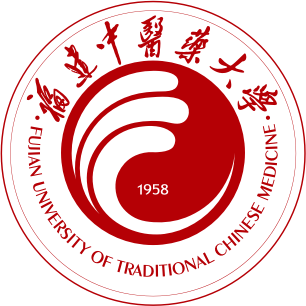 目  录1	登录须知	12	【考生】下载调档函	2登录须知系统支持手机端、电脑端访问；电脑端推荐用Chrome浏览器浏览本站以获取最佳体验效果。下载文件请使用电脑端。系统网址：https://yjszs.fjtcm.edu.cn/roleLogin点击“博士考生登录”进入登录界面。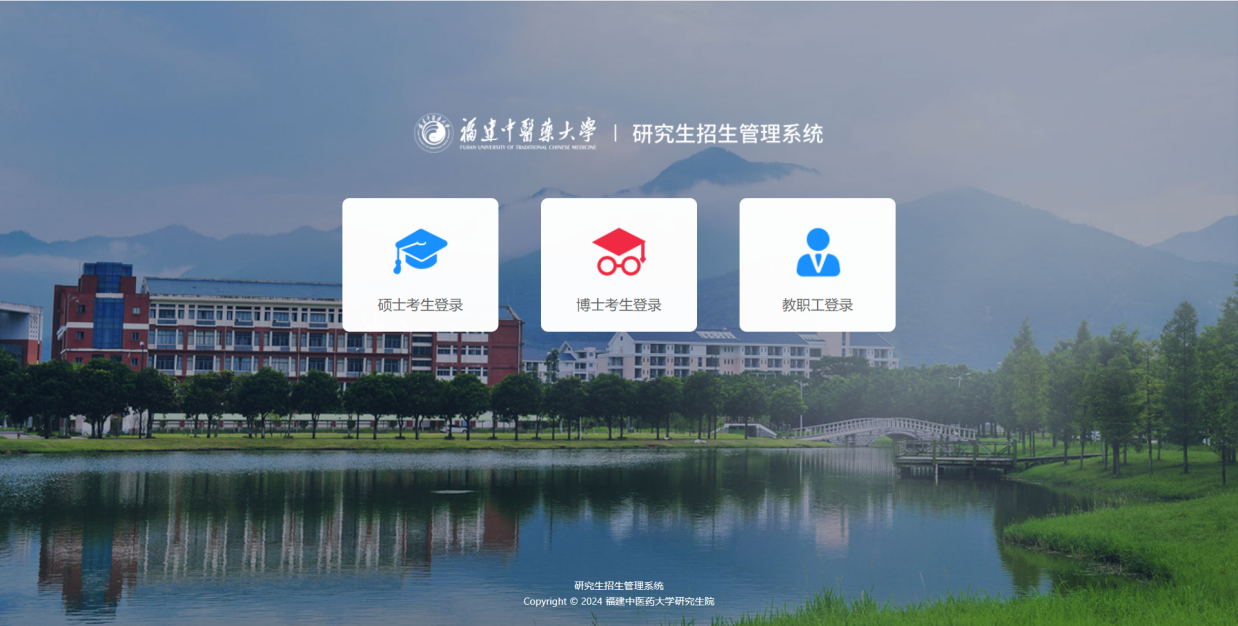 电脑端登录界面用户名：考生编号；初始登录密码：身份证后六位。忘记账号点击找回；忘记密码点击“找回密码”进行重置。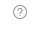 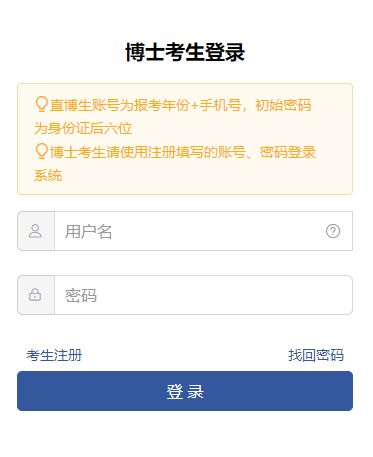 考生登录【考生】下载调档函功能位置：博士录取>调档函。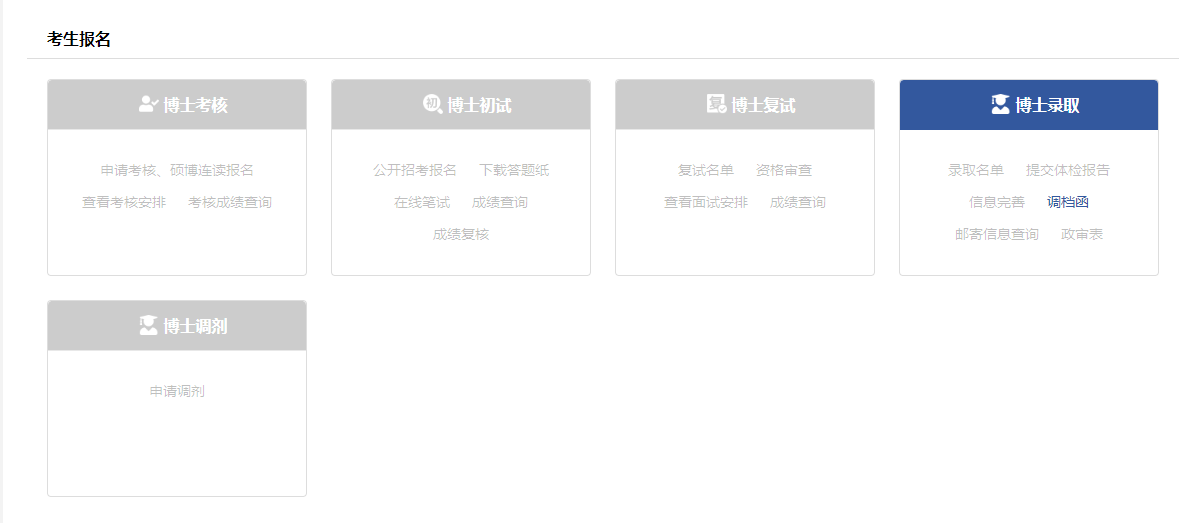 功能位置点击“下载调档函”，核对档案所在单位名称，若有误进行修改，无误点击“确定”进行下载。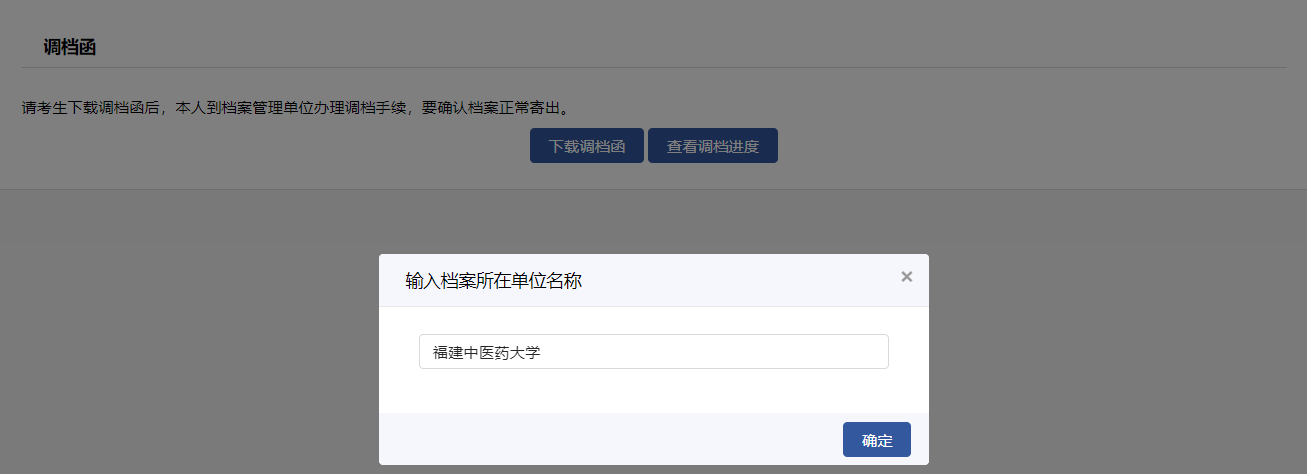 点击“查看调档进度”，可在弹窗中查询档案接收进度。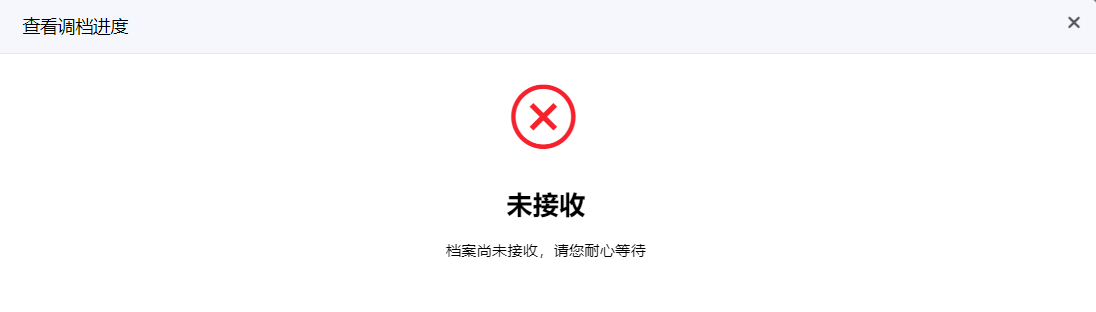 查看调档进度